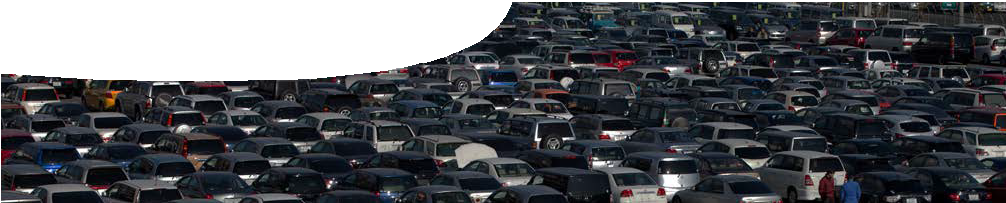 ComponentsPurposeTo Engage students in learning about energy and energy transformations.Activity summaryOutcomesStudents:understand that energy is required to make a vehicle work;understand energy may come from different sources;list forms of energy (e g heat, electrical, solar);list advantages and disadvantages of renewable energy electric vehicles and combustion engine vehicles;explain how cars convert energy from one type to another; andunderstand that energy can be lost during transformations.Technical requirementsThe teachers guide requires Adobe Reader (version 5 or later), which is a free download from www.adobe.com.A modern browser (e g Internet Explorer 9 or later, Google Chrome, Safari 5.0+, Opera or Firefox) is required to view the video. A high quality MP4 version of the video is available by download from the SPICE website.AcknowledgementsThanks to Renewable Energy Vehicle project staff from the School of Electrical, Electronic andComputer Engineering at The University of Western Australia: Professor Thomas Bräunl (REV Project Director) and Marcus Pham.For more information on the REV project, see http://www.therevproject.comDesigned and developed by the Centre for Learning Technology, The University of Western Australia.Production team: Alwyn Evans, Bob Fitzpatrick,  Sally Harban, Dan Hutton, Paula Lourie, Dominic Manley, Bec McKinney, Paul Ricketts, Kate Vyvyan and Michael Wheatley with thanks to Beate Ferbert- Booth, Jan Dook, Jenny Gull, Wendy Sanderson and Jodie Ween.Teacher notesClass discussion after viewing the video may include the following questions:What is the source of energy for vehicles discussed in the video?combustion engine: chemical (from petrol) REV: light from the Sun or electrical (from solar panels)What are some advantages of combustion engine vehicles?They are convenient, heat from engine can be used to warm passengers, and the vehicles have longer range.What are some advantages of renewable energy electric vehicles?They are environmentally friendly, efficient, cheap to run and quiet.Which type of vehicle do you think would better suit your family? Why?Answers will vary.What kinds of energy are involved in using a car?chemical, electrical, heat, sound, light, solar (for the REV car)The video includes a statement that combustion engines are not efficient. What does efficiency measure?Efficiency is a measure of how much energy is used by a car to move it compared to the wasted energy that flows into the environment.Why aren’t combustion engines efficient?Only 30% of energy produced makes the car move — the rest is wasted as heat.Associated SPICE resourcesEnergy transformations 1: Comparing cars may be used in conjunction with related SPICE resources to address the broader topic of energy transfer, transformation and conservation.SPICE resources and copyrightAll SPICE resources are available from the Centre for Learning Technology at The University of Western Australia (“UWA”). Selected SPICE resources are available through the websites of Australian State and Territory Education Authorities.Copyright of SPICE Resources belongs to The University of Western Australia unless otherwise indicated.Teachers and students at Australian and New Zealand schools are granted permission to reproduce, edit, recompile and include in derivative works the resources subject to conditions detailed at spice.wa.edu.au/usage.All questions involving copyright and use should be directed to SPICE at UWA.Web: spice.wa.edu.au Email: spice@uwa.edu.au Phone: (08) 6488 3917Centre for Learning Technology (M016) The University of Western Australia35 Stirling HighwayCrawley WA 6009banner image: ‘Parking lot at HAA Kobe’ by Laitr Keiows. CC-BY-3.0. commons.wikimedia.org/wiki/File:Parking_lot_ at_HAA_Kobe.jpgNAMEDESCRIPTIONAUDIENCE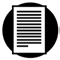 Comparing carsteacher guideThis guide describes how to introduce students to concepts of energy and energy transformation by comparing electric and combustion engine cars.teachers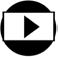 REV it upvideoSources of energy involved in driving a vehicle are compared for a combustion engine car and renewable energy electric car.studentsACTIVITY	POSSIBLE STRATEGYACTIVITY	POSSIBLE STRATEGYStudents watch the video, REV it up.whole classclass or small group discussion about issues presented in the videoSee Teacher notes below.whole class, small groups or individualDESCRIPTIONLEARNING PURPOSEEnergy transformations (overview)Energy transformations 1: Comparing carsA video compares conventional internal combustion powered cars to REV vehicles and introduces some associated energy transformations.EngageEnergy transformations 2: Investigating energyStudents make model vehicles that use different energy sources to investigate energy transformations.ExploreEnergy transformations 3: Analysing energyStudents develop explanations of energy transformations by analysing data from a simulated electric vehicle journey.ExplainEnergy transformations 4: Car choicesStudents use data about a range of conventional, electric and hybrid vehicles to decide and communicate which car is suited to specific purposes.Elaborate